Edital nº 03/2016 - Processo Seletivo Turma 2017: Resultado das Solicitações de Isenção da Taxa de InscriçãoInformamos que os seguintes candidatos tiveram suas solicitações de isenção da taxa de inscrição deferidos:Daniela Alexandre FerreiraHeloisa Lemes SilvaMaycon Constâncio de LimaRosiléa Archanjo de AlmeidaWelen Priscila Marcelino NepomucenoNo ato da inscrição online estes candidatos deverão anexar este arquivo no lugar do comprovante de pagamento – GRU.Atenciosamente,Secretaria PPGCSO.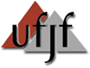 Universidade Federal de Juiz de ForaInstituto de Ciências HumanasPrograma de Pós-Graduação em Ciências Sociais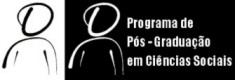 